Az étlapváltoztatás jogát fenntartjuk!                                                                            Tóth Tamásné                                           2013 november 18 – 22-ig  ÉTLAPTERVEZET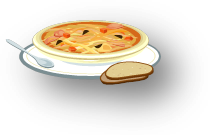                                           2013 november 18 – 22-ig  ÉTLAPTERVEZET                                          2013 november 18 – 22-ig  ÉTLAPTERVEZET                                          2013 november 18 – 22-ig  ÉTLAPTERVEZET                                          2013 november 18 – 22-ig  ÉTLAPTERVEZET                                          2013 november 18 – 22-ig  ÉTLAPTERVEZETNapok18. hétfő19. kedd20. szerda21. csütörtök22. péntekTízóraiTejbanánlevélCsokis tejFoszlós kalácsCitromos teaKocka sajtsörkifliKakaóPulyka sonkaBarna kenyérCsászár zsemleTejDiákcsemegeDelma, Szezámmagos zsemleEbédGulyásleveskáposztáskockaalmaTárkonyosburgonyaleveszöldbabfőzelékpulyka vagdaltTojáslevesstrogonoffcsirkemellpárolt rizsDaragaluskalevessárgaborsófőzelékborsos tokánysavanyú  káposztaTojásLevesőszibarackoscsirkemellpárolt rizsUzsonnaBaromfi párizsiDelma, császárZsemle, paradicsomMogyorókrémKorpás kifliTepertőkrémFélbarna kenyérzöldpaprikaGofriivóléHalkrémKorpás zsemleivólé